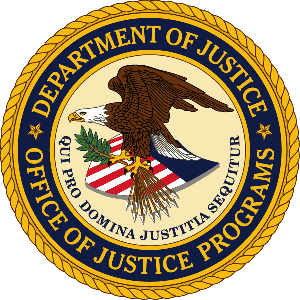  Department of JusticeOffice of Justice ProgramsBureau of Justice StatisticsMEMORANDUM TO:	Robert Sivinski				Office of Management and BudgetTHROUGH: 			Jeri M. Mulrow, Acting Director, Bureau of Justice Statistics				Gerard F. Ramker, Deputy Director				Elizabeth Ann Carson, Acting Corrections Unit ChiefFROM:			Mary Cowhig				StatisticianSUBJECT:	Nonsubstantive change request to the name of Deaths in Custody Reporting Program (Jails): OMB Control No: 1121-0094DATE:			December 7, 2017The Bureau of Justice Statistics (BJS) is requesting a nonsubstantive change to the name of Deaths in Custody Reporting Program (Jails), one of three data collections under OMB Control No: 1121-0094 (expiration 01/31/2019), “Annual Survey of Jails, Survey of Jails in Indian Country, Deaths in Custody Reporting Program (Jails).” BJS requests to change the name of the “Deaths in Custody Reporting Program (Jails)” to “Mortality in Correctional Institutions (Jails).” The new name better describes the data BJS collects, and allows for respondents to more easily distinguish it from BJS’s arrest-related deaths collection. We will change the name on the following forms:CJ-9, Death Report on Inmates under Jail JurisdictionCJ-9A, Annual Summary on Inmates under Jail JurisdictionCJ-10, Death Report on Inmates in Private and Multi-Jurisdictional JailsCJ-10A, Annual Summary on Inmates in Private and Multi-Jurisdictional JailsThere is no change in the burden estimates associated with this collection at this time.